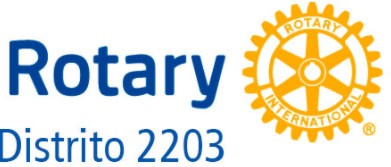 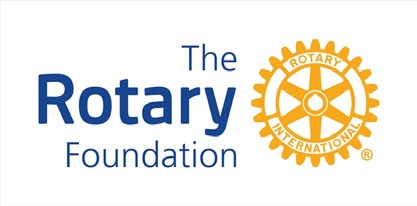 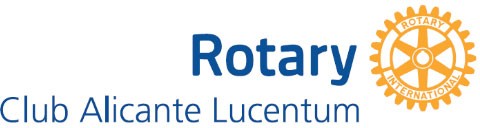 Alicante 26 de octubre 2020.VINO ROTARIO SOLIDARIOEstimados compañeros y amigos:Desde Rotary Club Alicante Lucentum, queremos presentaros el proyecto “Vino Rotario Solidario” y hacerlo extensivo a los rotarios del Distrito 2203.En colaboración con la empresa familiar bodeguera, Miñano‐Gómez (MGWines), ponemos en marcha esta campaña y la recaudación será donada a la fundación Rotaria para fines solidarios.El funcionamiento es muy sencillo, accediendo a la web www.mgwinesgroup.com se pueden comprar las cantidades de vino y aceite que se desee, tanto para consumo propio como para regalo a nombre de otra persona y así conseguir que la solidaridad a través de este vino llegue a más personas.Hemos creado un cupón para cada Club, que contarán con un 20% de descuento sobre el precio de los productos, añadiendo los productos al carro a través de la web, al finalizar la compra te preguntará si TIENES UN CUPÓN y es aquí donde debemos incluir el cupón: ROTARIOS, con el número asignado a cada Club, automáticamente se aplicará un 20% de descuento en la compra de todos los productos, excepto los productos, que ya cuenten con promoción comercial en la web, por alguno otro motivo, así como para el producto Fondillón por su exclusividad y escasez.Estas ventas se acumularán como ventas del Club al que pertenezcan y desde la firma MGWines se reserva un 5% en concepto de donación a favor de la Fundación Rotaria.De igual forma y para promover esta iniciativa, hemos iniciado una ruta de catas virtuales de forma gratuita, para todos los compradores, a la cual os daremos acceso a través de Zoom una vez al mes, fecha por determinar.Desde Rotary Club Alicante Lucentum, te animamos a ti y a todos los socios del Club a participar en esta iniciativa, porque juntos podemos conseguir grandes cosas a favor de los más desfavorecidos. Si deseas solicitar la adhesión al proyecto tan solo debes escribir un email a: rafa@mgwinesgroup.com*Para aquellos que lo deseen, se les expedirá un certificado de donación FHRE.Un fuerte abrazoLola Peña PresidentaRotary Club Alicante Lucentum